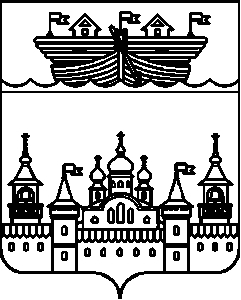 СЕЛЬСКИЙ СОВЕТ КАПУСТИХИНСКОГО СЕЛЬСОВЕТАВОСКРЕСЕНСКОГО МУНИЦИПАЛЬНОГО РАЙОНАНИЖЕГОРОДСКОЙ ОБЛАСТИРЕШЕНИЕ8 ноября 2019 года		№ 33Об установлении и введении в действие земельного налога на территории Капустихинского сельсовета Воскресенского муниципального района Нижегородской областиВ целях установления в соответствии с главой 31 Налогового кодекса Российской Федерации на территории Капустихинского сельсовета Воскресенского муниципального района Нижегородской области порядка уплаты земельного налога, в соответствии с Уставом Капустихинского сельсовета Воскресенского муниципального района Нижегородской области, сельский Совет решил:1.Установить и ввести в действие земельный налог (далее – налог), обязательный к уплате на территории Капустихинского сельсовета Воскресенского муниципального района Нижегородской области2.Установить следующие налоговые ставки:2.1.0,3 процента от кадастровой стоимости в отношении следующих земельных участков:а)отнесенных к землям сельскохозяйственного назначения или к землям в составе зон сельскохозяйственного использования в населенных пунктах и используемых для сельскохозяйственного производства;б)занятых жилищным фондом и объектами инженерной инфраструктуры жилищно-коммунального комплекса (за исключением доли в праве на земельный участок, приходящейся на объект, не относящийся к жилищному фонду и к объектам инженерной инфраструктуры жилищно-коммунального комплекса) или приобретенных (предоставленных) для жилищного строительства (за исключением земельных участков, приобретенных (предоставленных) для индивидуального жилищного строительства, используемых в предпринимательской деятельности);в)приобретенных ( предоставленных) для личного подсобного хозяйства, садоводства, огородничества или животноводства, а также дачного хозяйства;г)ограниченных в обороте в соответствии с законодательством Российской Федерации, предоставленных для обеспечения обороны, безопасности и таможенных нужд.2.2.1,5 процента от кадастровой стоимости в отношении прочих земельных участков.3.Установить следующий порядок и сроки уплаты налога и авансовых платежей по налогу:3.1.Налогоплательщиками-организациями налог подлежит уплате в срок не позднее 1 марта года, следующего за истекшим налоговым периодом. Авансовые платежи по налогу подлежат уплате налогоплательщиками-организациями в срок не позднее последнего числа месяца, следующего за истекшим отчетным периодом.3.2.Налогоплательщиками-физическими лицами, налог подлежит уплате, в соответствии с пунктом 1 ст. 397 НК РФ, не позднее 1 декабря года, следующего за истекшим налоговым периодом.4. Установить следующие льготы по уплате налога:4.1.Освободить от уплаты налога категории налогоплательщиков, в соответствии со статьей 395 Налогового кодекса Российской федерации.4.2. Освободить от уплаты налога следующие категории налогоплательщиков-организаций :-органы местного самоуправления -муниципальные учреждения образования, культуры, искусства, здравоохранения, -учреждениям социальной сферы, в отношении земельных участков, предоставляемых для непосредственного выполнения возлагаемых на эти учреждения функций.4.3.Освободить от уплаты налога следующие категории налогоплательщиков-граждан: -участников Великой Отечественной войны и граждан, на которых законодательством распространены социальные гарантии и льготы участников Великой Отечественной войны,-многодетные семьи, -несовершеннолетних детей-сирот и детей, оставшихся без попечения родителей.5.Установить, что налогоплательщики-физические лица, не являющиеся индивидуальными предпринимателями, имеющие право на налоговые льготы и уменьшение налогооблагаемой базы самостоятельно представляют подтверждающие документы в налоговые органы в срок до 01 мая года, являющегося налоговым периодом.6.Признать утратившими силу следующие нормативные правовые акты сельского Совета Капустихинского сельсовета:-решение от 25.10.2010 № 27 «О земельном налоге»;-решения «О внесении изменений в решение сельского Совета Капустихинского сельсовета от 25 октября 2010 года № 27 «О земельном налоге» от 25.02.2011 № 04, от 15.07.2011 № 15, 17.09.2012 № 27, от 31.05.2013 № 10, от 20.11.2014 № 33, от 28.08.2015 № 28, от 20.02.2016 № 04.9.Настоящее решение вступает в силу с 1 января 2020 года.10.Разместить данное решение на информационном стенде в здании администрации Капустихинского сельсовета, опубликовать в средствах массовой информации - газете «Воскресенская жизнь», а также на официальном сайте администрации Воскресенского муниципального района - http://www.voskresenskoe-adm.ru.11.Возложить контроль за исполнением данного решения на главу администрации Капустихинского сельсовета Афоньшину Л.И.Глава местного самоуправления 		У.Б. Баранова